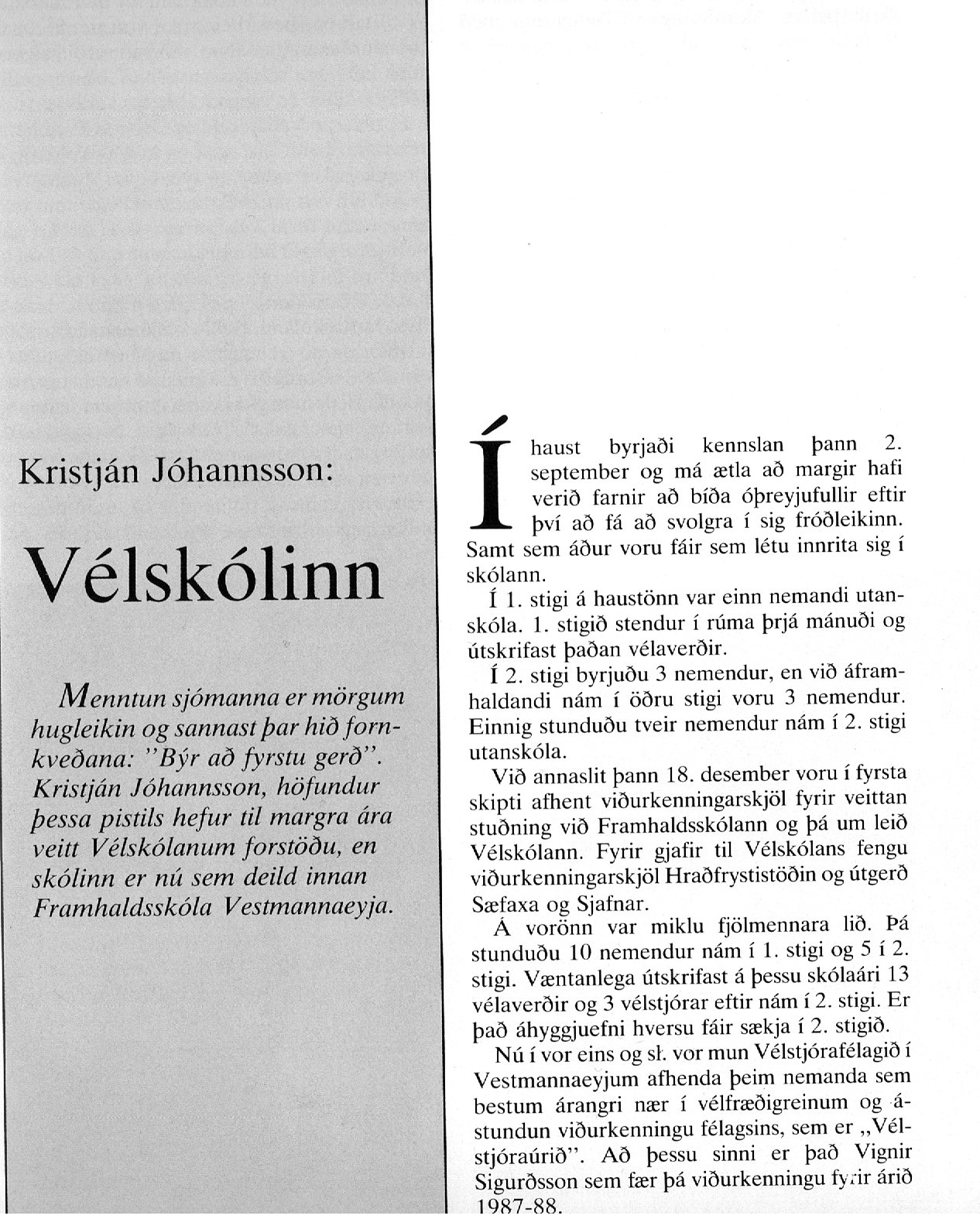 -----------1-----------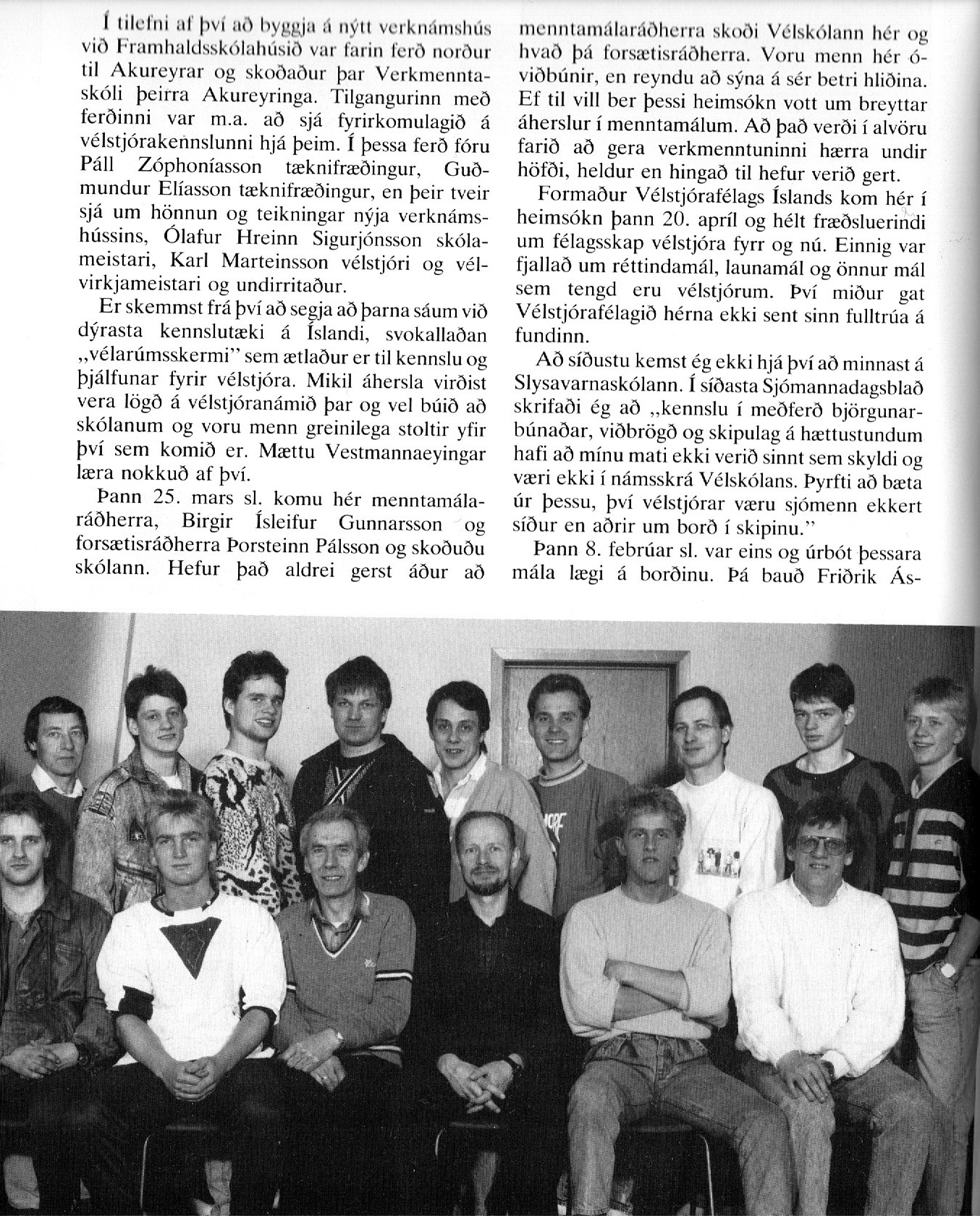 ------2----------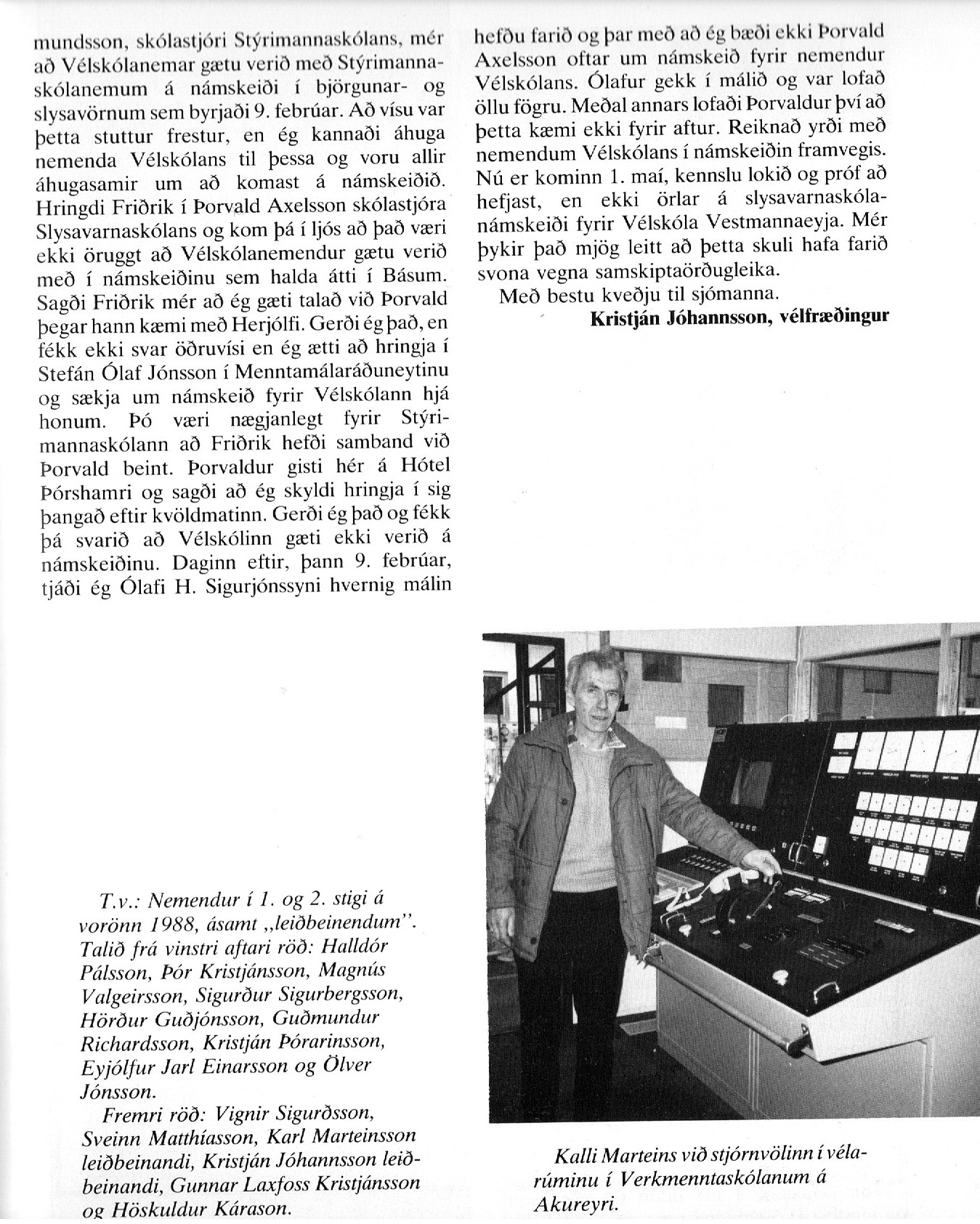 Tekið uppúr sjómannadagsblaði 1988.